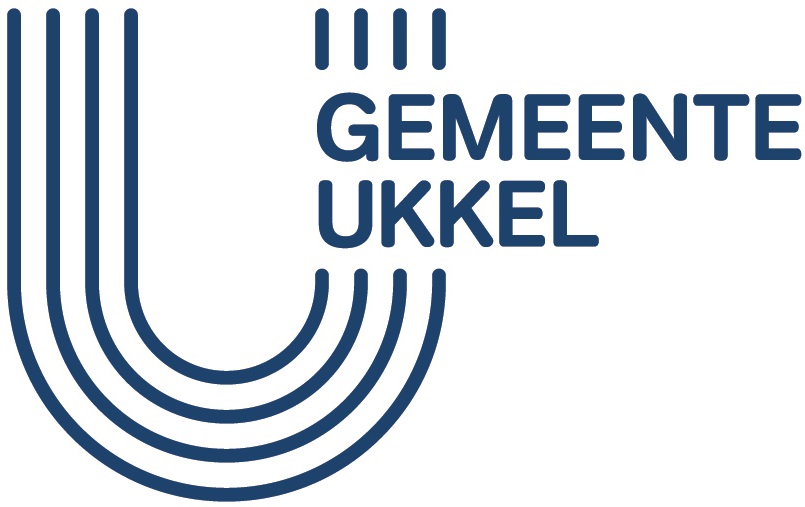 Dienst Economie en HandelDEPARTEMENT SOCIALE EN ECONOMISCHE ZAKENTel.: 02/605.12.22E-mail: economie@ukkel.brusselsAanvraagformulierOndersteuningspremie ten bate van de lokale handelaars
in het kader van openbare werken van niveau 2Dit formulier mag op uw pc opgeslagen worden en digitaal ingevuld worden. Gelieve een exemplaar van dit document, behoorlijk ingevuld en ondertekend, terug te sturen:Per e-mail naar economie@ukkel.brussels  Of per aangetekende brief naar Dienst Economie – 77 Stallestraat - 1180 UkkelBij te voegen documentenHet bewijs van toekenning van de gewestelijke schadevergoeding Het bewijs van betaling van de premie op de bankrekeningOf een bewijs dat voldaan is aan de voorwaarden uit artikel 2 van het reglement. ALGEMENE INLICHTINGENSelecteer uw type onderneming: Rechtspersoon 	Naam van de firma: Natuurlijke persoon	Naam en voornaam: Ondernemingsnummer: Adres van de maatschappelijke zetel: Naam van de handelszaak:Adres van de handelszaak:Telefoon:E-mail:BANKGEGEVENS VAN DE FIRMA OF VAN DE NATUURLIJKE PERSOONIBAN: BIC: Houder van de bankrekening:Datum: Naam, voornaam: Hoedanigheid: Handtekening van de persoon die gemachtigd is om namens de onderneming verbintenissen aan te gaan: